Parochňové štúdio Regina, spol. s r.o. 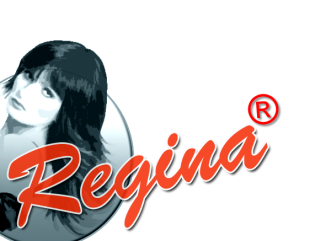 Račianska 53, 83102 Bratislava IČO: 452 519 59 DIČ: 2022918964 Ič DPH: SK2022918964 ČŽR: 740-25075 OR: Okresný súd BA 1, vložka 63058/B, odd: sroInternetový obchod www.parochne.skZodpovedná osoba: Peter ŠenkFormulár na uplatnenie reklamácie  (Pred vyplnením sa na našej stránke oboznámte s Reklamačným poriadkom  http://www.parochne.sk/rs/reklamacny-poriadok.html(Vyplňte tento formulár a odošlite nám ho len v prípade, že chcete uplatniť reklamáciu tovaru v zákonnej lehote 24 mesiacov od kúpy. Formulár je potrebné vyplniť, vytlačiť, podpísať a zaslať spolu s tovarom, ktorý je predmetom reklamácie).REKLAMAČNÁ ČASŤ (vyplní spotrebiteľ)Meno a priezvisko: ________________________________________________  Tel/fax/mobil:________________________Adresa: _________________________________________________________  E-mail: ______________________________REKLAMOVANÝ TOVAR: (uveďte presný názov a popis podľa faktúry/dodacieho listu)_____________________________________________________________________________________________________Dátum nákupu (podľa dátumu vystavenia faktúry) ______________________  Číslo faktúry: __________________________PODROBNÝ POPIS ZÁVADY *: _______________________________________________________________________________________________________________________________________________________________________________________________________________________________________________________________________________________________________________________________________________________________________________________________________________________________________________________________________________________________________________________________________________________*) PRAVDIVO, špecifikujte, popíšte čo najpresnejšie a najpodrobnejšie závadu, kedy sa vyskytla a za akých okolností, prípadne ako sa pri požívaní produktu prejavuje. Podstatne tak uľahčíte celý proces vybavenie reklamácie. Pred uvedením závady a odoslaním reklamácie si riadne preštudujte návod, ktorý Vám bol spolu s výrobkom dodaný, nakoľko predmetom reklamácie nemôžu byť okolnosti, ktoré sú v návode z reklamačného konania vylúčené. Takéto podanie bude s odvolaním na poučenia vyplývajúce z návodu vylúčené z reklamačného konania.POŽIADAVKA NA VYBAVENIE REKLAMÁCIE: (V prípade oprávnenej reklamácie uveďte, akú formu vybavenia reklamácie preferujete *)vyznačte zakrúžkovaním poradového čísla)1/ Výmena za nový (rovnaký) produkt2/ Vrátenie kúpnej ceny tovaru na účet číslo________________________________________________________________3/ Vrátenie kúpnej ceny tovaru poštovou poukážkou na moju  adresu uvedenú vyššie4/ Odstránenie opraviteľnej vady na náklady predajcuTovar bude prijatý k reklamačnému konaniu za týchto podmienok:1. Pri uplatňovaní záručnej opravy je neoddeliteľnou súčasťou reklamácie kópia faktúry. V prípade reklamácie vady výrobku je potrebné doručenie originálu faktúry spolu so záručným listom (pripojeným návodom).2. Tovar určený k reklamačnému konaniu musí byť kompletný, podľa možnosti v pôvodnom obale, alebo obale, ktorý bude produkt dostatočne chrániť pred poškodením počas prepravy. Zákazník zodpovedá za tento obal na svoje náklady.3. Tovar nesmie byť mechanicky poškodený. Pokusy zákazníka o neodbornú opravu tovaru sú neprípustné a môže byť na to prihliadané, ako na neoprávnenú reklamáciu.4.  Predajca sa zaväzuje vybaviť reklamáciu v čo najkratšom čase, ale najneskôr do 30 dní od prijatia, ak je nutné odborné posúdenie reklamácie, alebo vyjadrenie výrobcu. Pokiaľ však spotrebiteľ dodá k reklamačnému konaniu nekompletný výrobok, vyhradzuje si predajca právo na predĺženie tejto lehoty, avšak musí spotrebiteľa písomne vyzvať k doplneniu nekompletnej reklamácie.5. Spotrebiteľ (zákazník) berie na vedomie, že preukázaním nepravdivých údajov uvedených v popise reklamácie sa vystavuje riziku nedôvodnej reklamácie.Dátum:__________________________________                     Podpis spotrebiteľa (zákazníka)_______________________________SERVISNÁ ČASŤ (vyplní predajca)Dátum prijatia:_____________________ Číslo reklamácie:____________Dátum vybavenia (odoslania zákazníkovi: ___________________Osoba poverená vybavením reklamácie: __________________________  Spôsob vybavenia: _____________________________________Reklamačné konanie ukončené s výsledkom: ____________________________________________________________________________Dátum: __________________________________                            Podpis a pečiatka predajcu:_____________________________________